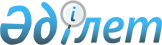 Қазақстан Республикасы мен Ресей Федерациясы арасындағы 1995 жылғы 20 қаңтардағы Алулар мен шектеулерсіз еркін сауда режимін енгізу туралы хаттамаға Толықтыруға қол қою туралыҚазақстан Республикасы Үкіметінің Қаулысы 1998 жылғы 2 желтоқсан N 1223

      Қазақстан Республикасының Үкіметі қаулы етеді: 

      1. Қазақстан Республикасы мен Ресей Федерациясы арасындағы 1995 жылғы 20 қаңтардағы Алулар мен шектеулерсіз еркін сауда режимін енгізу туралы хаттамаға Толықтыруға қол қойылсын.     2. Энергетика, индустрия және сауда министрі Мұхтар Қабылұлы Әблязовқа Қазақстан Республикасы Үкіметінің атынан Қазақстан Республикасы мен Ресей Федерациясы арасындағы 1995 жылғы 20 қаңтардағы Алулар мен шектеулерсіз еркін сауда режимін енгізу туралы хаттамаға Толықтыруға қол қоюға өкілеттік берілсін.     3. Осы қаулы қол қойылған күнінен бастап күшіне енеді.     Қазақстан Республикасының       Премьер-Министрі  Оқығандар:  Қобдалиева Н.  Қасымбеков Б.     
					© 2012. Қазақстан Республикасы Әділет министрлігінің «Қазақстан Республикасының Заңнама және құқықтық ақпарат институты» ШЖҚ РМК
				